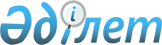 Об утверждении Перечня инфекционных заболеваний, при угрозе возникновения и распространения которых вводятся ограничительные мероприятия, в том числе карантин
					
			Утративший силу
			
			
		
					Приказ Министра национальной экономики Республики Казахстан от 25 февраля 2015 года № 130. Зарегистрирован в Министерстве юстиции Республики Казахстан 26 марта 2015 года № 10527. Утратил силу приказом Министра здравоохранения Республики Казахстан от 21 декабря 2020 года № ҚР ДСМ-293/2020.
      Сноска. Утратил силу приказом Министра здравоохранения РК от 21.12.2020 № ҚР ДСМ-293/2020 (вводится в действие по истечении десяти календарных дней после дня его первого официального опубликования).
      В соответствии с пунктом 6 статьи 144 и пунктом 4 статьи 150 Кодекса Республики Казахстан от 18 сентября 2009 года "О здоровье народа и системе здравоохранения" ПРИКАЗЫВАЮ:
      1. Утвердить прилагаемый Перечень инфекционных заболеваний, при угрозе возникновения и распространения которых вводятся ограничительные мероприятия, в том числе карантин.
      2. Комитету по защите прав потребителей Министерства национальной экономики Республики Казахстан обеспечить в установленном законодательством порядке:
      1) государственную регистрацию настоящего приказа в Министерстве юстиции Республики Казахстан;
      2) в течение десяти календарных дней после государственной регистрации настоящего приказа его направление на официальное опубликование в периодических печатных изданиях и в информационно-правовой системе "Әділет";
      3) размещение настоящего приказа на интернет-ресурсе Министерства национальной экономики Республики Казахстан.
      3. Контроль за исполнением настоящего приказа возложить на курирующего вице-министра национальной экономики Республики Казахстан.
      4. Настоящий приказ вводится в действие по истечении десяти календарных дней после дня его первого официального опубликования.
      "СОГЛАСОВАН"   
      Министр здравоохранения   
      и социального развития   
      Республики Казахстан   
      ____________ Т. Дуйсенова   
      25 февраля 2015 г. Перечень инфекционных заболеваний, при угрозе  возникновения и распространения которых вводятся ограничительные мероприятия, в том числе карантин
      Сноска. Перечень - в редакции приказа Министра здравоохранения РК от 06.05.2020 № ҚР ДСМ-45/2020 (вводится в действие со дня его первого официального опубликования).
					© 2012. РГП на ПХВ «Институт законодательства и правовой информации Республики Казахстан» Министерства юстиции Республики Казахстан
				
Министр
национальной экономики
Республики Казахстан Е. ДосаевУтвержден Приказом
Министра национальной экономики
Республики Казахстан 
 от 25 февраля 2015 года № 130 №  Наименование инфекционных заболеваний
1.
Чума
2.
Холера
3.
Желтая лихорадка
4.
Вирусные геморрагические лихорадки
5.
Тяжелый острый респираторный синдром (ТОРС)
6.
Человеческий грипп, вызванный новым подтипом вируса
7.
Коронавирусная инфекция, вызванная новым подтипом вируса